Приложение № 1. Обучение грамоте. Изучаем букву «Б»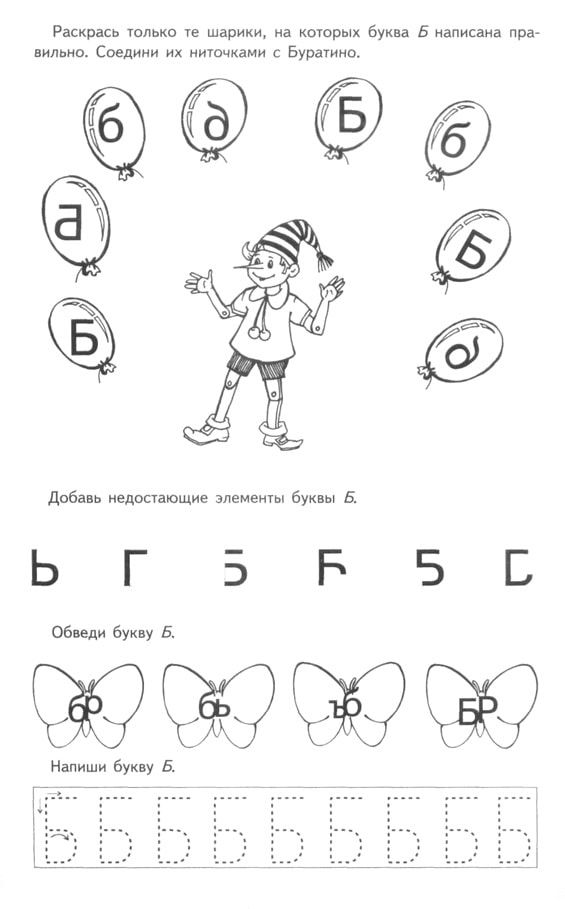 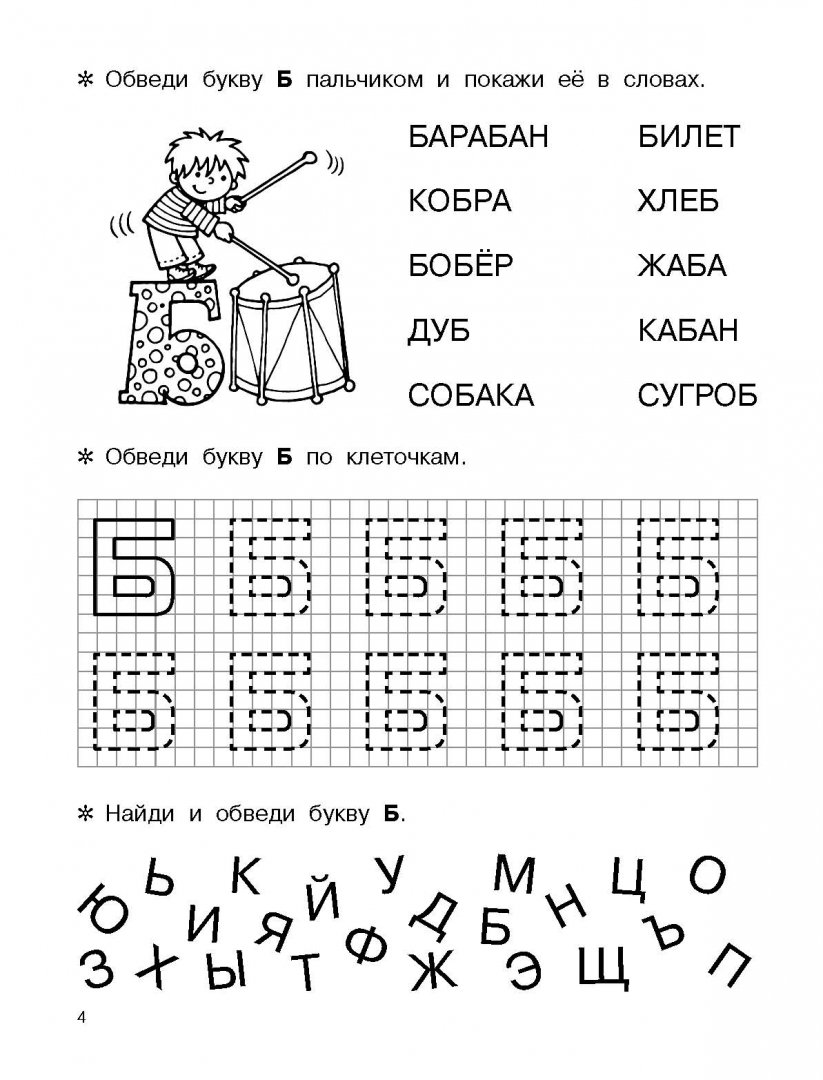 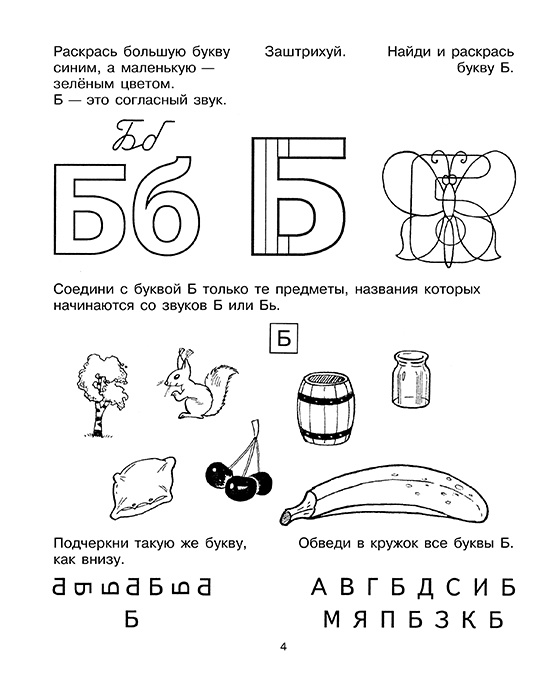 